ГБОУ Средняя образовательная школа №417(Структурное подразделение детский сад № 1950)г. Москва, 2014г.Педагог ИЗО и ДПИ– Хвалынская Светлана ВалентиновнаПедагогический опыт: «Совместное творчество,разновозрастные мастер-классы».  Большую роль в обучении играет совместное творчество. Коллективные работы - очень полезный опыт создания крупных и значимых композиций. У меня большой опыт в этом направлении, в частности, в проведении мастер-классов с разновозрастной аудиторией. Детям нравится совместное творчество. Любая работа (живопись, бумагопластика, текстильный дизайн и т.п.) требует творческого подхода. Интерес к разным техникам, например, к энкаустике, вызывает у детей желание пробовать себя и в индивидуальных проектах. Но наиболее интересные совместные творческие проекты дают возможность создавать крупномасштабные презентации и выставки, объединённые общей темой. Например, тема "Хлеб" вылилась в презентацию, которая заняла 1 место среди всех структурных подразделений комплекса. Учащиеся разных групп выполняли отдельные работы и индивидуально и коллективно, при этом, техника выполнения работ была разной - от аппликации - рванки и коллажа, до живописи и смешанной техники (флористика, текстильный дизайн и живопись с бумагопластикой.) Учащимся, выполнявшим индивидуальные работы, ставилась более сложная задача, поэтому отводилось не одно, а два занятия на одну работу. Например, акварельная работа «Поминальная краюха» и работа «Путь на мельницу» делались учениками индивидуально.                                Презентация “Хлеб»: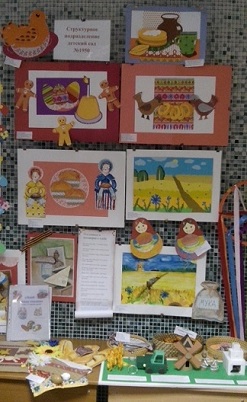 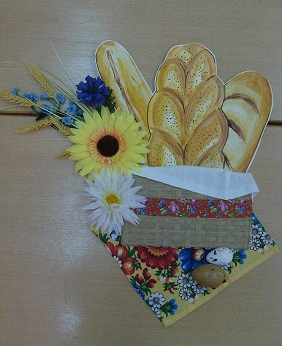 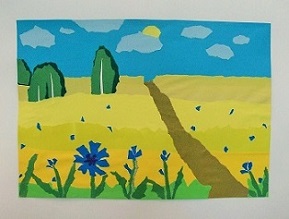 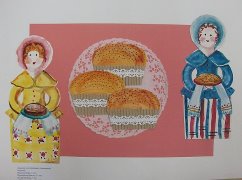 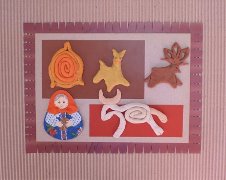 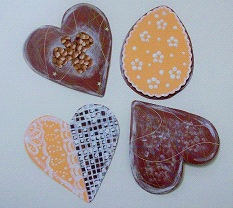 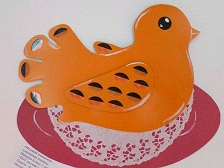 Результаты коллективной работы хорошо сказываются на отношениях в детских творческих коллективах. Чувство локтя и желание помочь другу, хороший настрой и требовательность не только к качеству чужой, но и своей, части задания, дают замечательный результат. 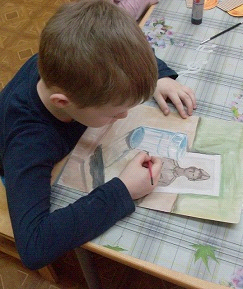 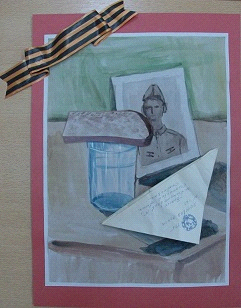 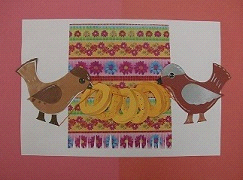 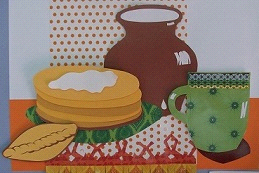 Прекрасный стимул к творчеству - совместные занятия и мастер-классы с родителями, бабушками, родственниками, друзьями. Мастер-классы по изготовлению текстильных кукол проходят результативнее, если вместе с детьми трудятся родители, старшие сёстры и братья: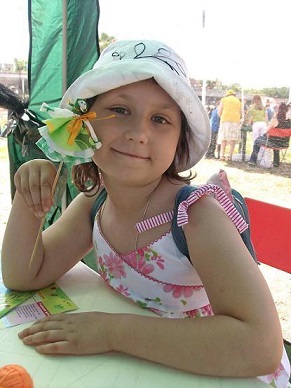 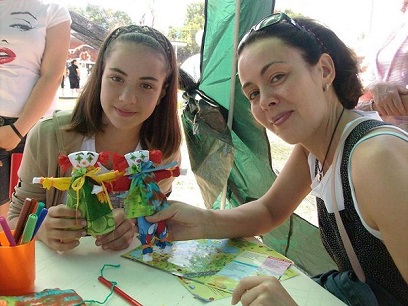 Мастер-классы по энкаустике (восковой живописи) так же интересны различным возрастным категориям:  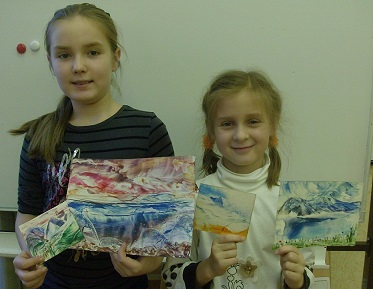 Цель подобных разновозрастных мастер-классов:- Cоздание творческого настроя и повышение уровня знаний и умений, независимо от возраста.Задачи:- Сформировать у детей способности творчески мыслить, эмоционально    выражать себя в творчестве                                ​- Развивать у детей наблюдательность, внимание, аккуратность и вкус.- Привить учащимся навыки работы с различными материалами и в различных техниках.- Вызвать у детей интерес к различным техникам рисования, развить любознательность и фантазию.- Привлечь к занятиям рисованием и творчеством различные возрастные группы.   - Учить преодолевать страх перед разновозрастной аудиторией, общаться и      совместно творчески трудиться.- Вывести учащихся на новый творческий уровень, требующий большей самоотдачи.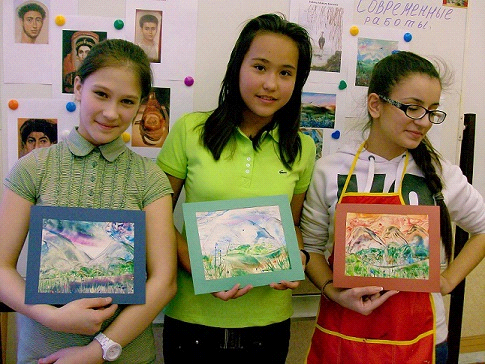 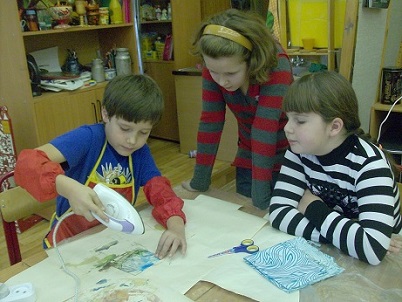 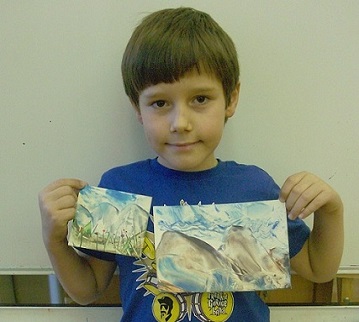 Работа, выполненная учащимися в технике «энкаустика», вводит детей в потрясающий мир восковой живописи, одной из древнейших техник рисования, даже первые пробные работы очень живописны и выразительны: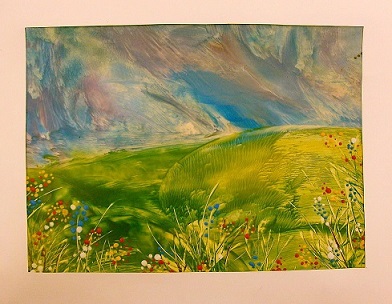 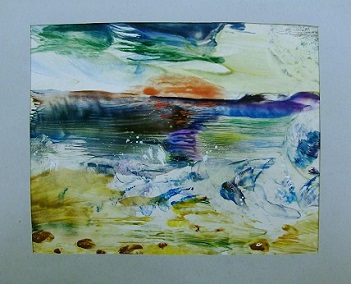 Коллективные работы, конкурсы, квест-игры, требующие стихотворной презентации, очень нравятся детям различного возраста. Коллективное сочинение стихов, текстов, названий работ дарит всему детскому коллективу незабываемые эмоции и чудесные воспоминания.Поэтому я приветствую, когда мои ученики пишут стихи и сопровождают работу стихотворным «стикером» (открыткой) по собственному желанию.Качественное и продуманное оформление готовых работ – большой плюс при участии в конкурсах, выставках и презентациях. Это оформление можно делать совместно, поэтапно, проявляя фантазию и творческий подход. И этому я тоже учу на занятиях и мастер-классах своих учеников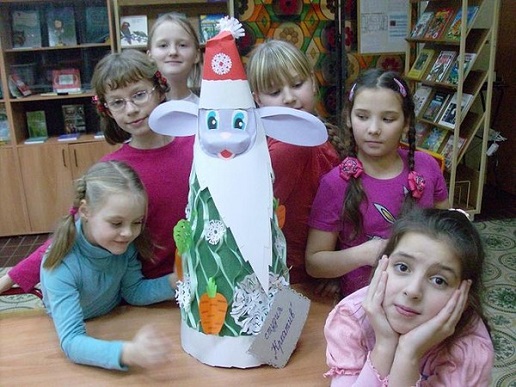 